Tomislav FranićJablanska 66.10000 ZagrebTel: +385 (98) 190 8000email: tfranic6@gmail.com web: www.tomislavfranic.com                                         APPLICATION – CV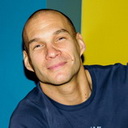 QUALIFICATIONS: High school of technical sciences 'Rade Končar',  (1987-1991)Faculty of Kinesiology, University of Zagreb (1991-1996)Driving License:     B-category (since 1991) Languages: English, Spanish Certificate in sport & medical massage, Fitness center FIT ,  (2007)Computer skills: MS word (advanced), MS Excel (advanced), Digital Audio Editing software (expert)                            CorelDRAW Graphics Suite (advanced), Adobe Premier Pro, Lightroom, Photoshop (advanced)PERSONAL DETAILS:                  Date of Birth:	.Height:                         197 cmWeight:                          97 kgCAREER HISTORY:2007 – currentBusiness owner at “Art Of Touch”www.tomislavfranic.com 2014 – 2017 (voluntary - freewill)JOB DESCRIPTION: Sports medical massageADDRESS: OK Olimpik - volleyball team	     http://olimpik.hr/ Sports medical massage2014 – 2017 (voluntary - freewill)JOB DESCRIPTION: Individual Functional & Boxing TrainerADDRESS: (from 2014) Fitness  BodyTech (Horvaćanska cesta  25, 10000 )      http://bodytechfitness.com.hr/Introduction, scheduling & organizing practice sessions for customers2009 – 2015 (collaboration)JOB DESCRIPTION: Sports medical massageADDRESS: Medical Fitness house COLLUM, (Hrelićka 98, 10090 Zagreb)	http://www.collum.hr/Sports medical massage2002 – 2007JOB DESCRIPTION: Fitness Trainer ADDRESS: Fitness centar FIT, Avenija Dubrovnik 15, 	Fitness TrainerIntroduction, scheduling & organizing practice sessions for new customers  2000-2002 JOB DESCRIPTION: Fitness Trainer ADDRESS: Emas Sport  (Veslačka  bb, 10000 Zagreb)    Introduction, scheduling & organizing practice sessions for new customers Administrative duties1998 – 2000ADDRESS:  Film (Klaićeva 27, 10000 )Driving the personnel DeliveryComputer audio editing ( film was the organizer for the Croatian 2000/2003 K1 championship event. As a technical staff member I used my computer skills and expertise in the field of audio editing to create the audio material for this and many other events that my employer organized.)    1990-1997JOB DESCRIPTION: Security guard & DoormanADDRESS: Disco club Kulušić (Hrvojeva 6, 10000 )Security control 1995 (summer)JOB DESCRIPTION: Security Guard & Doorman, Marketing ManagerADDRESS: Disco club ‘Hollywood’ & ‘Colossos’ (Lloret de Mar, )Security controlPromotional marketing for Croatian tourist arrangements  1994 (summer)JOB DESCRIPTION: Security Guard & Doorman, Marketing ManagerADDRESS: Disco club ‘Tropics’ (Lloret de Mar, )Security controlPromotional marketing for Croatian tourist arrangementsPART-TIME JOBS: FREELANCE DRIVER & STAFF AT:K1 WGP, GLORY, FFC  Fight Tournament's   (Head of the limo service) – organized by Mr. Orsat ZovkoTennis Tournament ATP Challenger & PBZ Zagreb Indorse (DRIVER) – organized by Mr. Branko Horvat Ski Tournaments “Zlatni Medvjed” & “Snow Queen Trophy”(DRIVER) – organized by Mr Vedran Pavlek Ping-Pong Tournaments CROOP ITTF (DRIVER) – organized by Mr. Gojko Škrbić  events – organized by Mr. Šimun Cimerman               (ASSISTANT COORDINATORS & PHOTOGRAPHER)  FIVB World Champion Tour (COURT STAFF & DRIVER) – organized by Mr. Damir Radeljić PERSONAL NOTE:I have been involved in sports since my childhood days. I am a non-smoker and lead a healthy & fulfilling lifestyle. I have never been convicted of any felony or criminally prosecuted